Celebrate the Nativity of the Blessed Motherwith  Roses for Our LadySunday, September 11, 20222:00 pmFr. Tim Kitzke presidingSt. John the Evangelist Church
8500 W. Coldspring Rd
​Greenfield, WI  53228An outdoor rosary procession will be included                                                                                                as part of our regular Holy Hour for Vocations.A birthday party with cake and beverages will follow our Holy Hour.  Please bring a non-perishable food item for donation                                                                                   to the parish food pantry as a birthday gift for Our Lady.www.rosesforourlady.org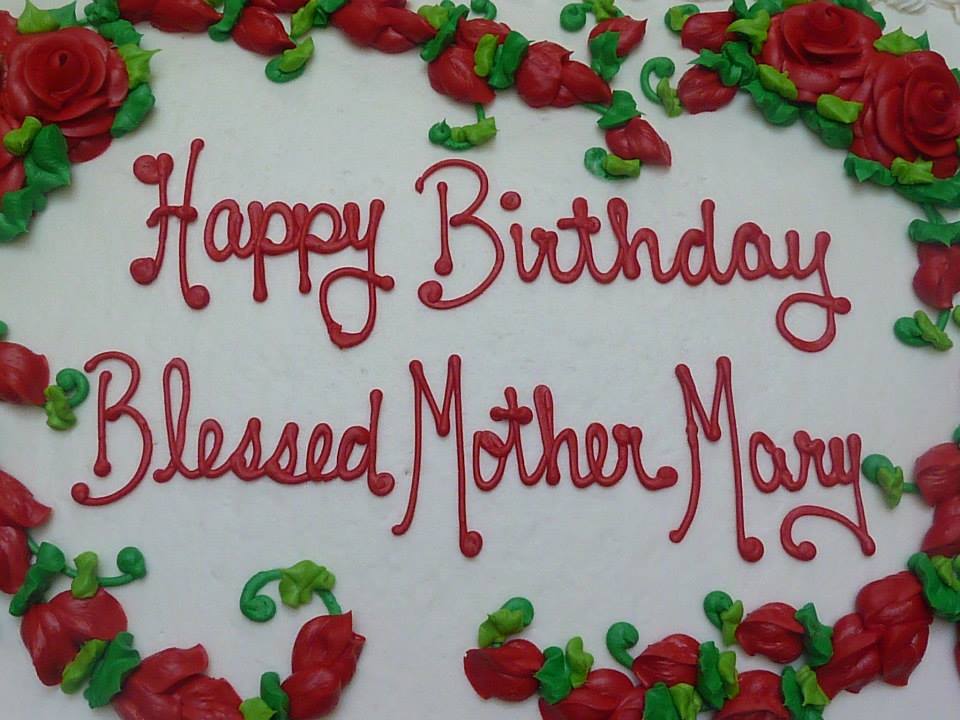 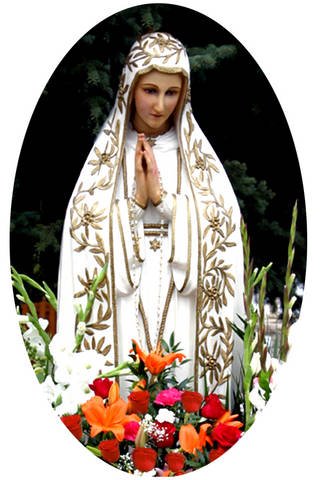 